AUTOSTRADE PER L’ITALIA S.P.A.Società soggetta all’attività di direzione e coordinamento di Atlantia S.p.A.DOMANDA DI MANIFESTAZIONE DI INTERESSEPROCEDURA PER L’AFFIDAMENTO DEL SERVIZIO DI MANUTENZIONE PREVENTIVA E CORRETTIVA E DELLA FORNITURA DI PARTI DI RICAMBIO DEI VENTILATORI LONGITUDINALI DI MARCA INDUSTRIE CBI INSTALLATI NELLE GALLERIE DI COMPETENZA DELLA DIREZIONE DI TRONCO DI GENOVA DI AUTOSTRADE PER L'ITALIA S.P.A.CODICE APPALTO n. 66ACC/GE/2020Domanda di manifestazione d’interesse da invitare alla successiva fase della procedura di affidamento ex art. 63 del D. Lgs. 50/2016, per la stipula di un Contratto avente ad oggetto l’affidamento del servizio di manutenzione preventiva e correttiva e della fornitura di parti di ricambio dei ventilatori longitudinali di marca Industrie CBI installati nelle gallerie di competenza della Direzione di Tronco di Genova di Autostrade per l'Italia S.p.A. Spett.leAutostrade per l’Italia S.p.A.Direzione di tronco di GenovaPiazzale della Camionale n. 216149 GenovaIl sottoscritto ...........................................................................................................................Nato il .................................................. a ................................................................................In qualità di ............................................................................................................................Dell’Impresa ...........................................................................................................................Con sede in ...........................................................................................................................C.f. ...........................................................................................................................................P. IVA ..............................................................................................................................Tel ....................................................................... fax ...............................................................indirizzo MAIL ......................................................................................indirizzo posta elettronica certificata PEC......................................................................................DICHIARAdi manifestare l’interesse a presentare offerta alla procedura di affidamento in oggetto e che intende partecipare come:          Impresa singolaOppure Capogruppo di RTI/consorzio/GEIE di tipo orizzontale/verticale/misto costituito fra le imprese: ............................................................................................................................................;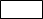 Oppure         Capogruppo di RTI/consorzio/GEIE di tipo orizzontale/verticale/misto da costituirsi fra le imprese: .......................................................................................................;Oppure         Mandante di RTI/consorzio/GEIE di tipo orizzontale/verticale/misto costituito fra le imprese:............................................................................................................................................;Oppure          Mandante di RTI/consorzio/GEIE di tipo orizzontale/verticale/misto da costituirsi fra le imprese: ....................................................;Oppure          Impresa singola avvalendosi della seguente Impresa singola/RTI/consorzio/GEIE ...........................................................................................................................................;Oppure          altro ............................................................................................................................................;DICHIARA ALTRESI’:L’ assenza dei motivi di esclusione dall’art. 80 del D. Lgs. 50/2016 s.m.i.;Che l’Impresa è iscritta nel registro delle imprese della Camera di Commercio, Industria, Artigianato e Agricoltura della Provincia di ............................................. per le seguenti attività……….. (descrizione attività che deve essere corrispondente a quella oggetto dell'appalto) precisando gli estremi di iscrizione (numero e data), la forma giuridica nonché i nominativi, le qualifiche, le date di nascita e residenza dei titolari, soci, direttori tecnici soci accomandatari e amministratori muniti di rappresentanza (allega copia sottoscritta digitalmente dal Legale Rappresentante. In caso di RTI una per ogni Impresa). Che l’Impresa è in possesso dei seguenti requisiti: aver svolto negli ultimi 3 esercizi commerciali attività di manutenzione ordinaria e straordinaria sui ventilatori di marca Industrie CBI modello CBJET100 e CBJET71 secondo le prescrizioni stabilite nel manuale di uso e manutenzione del costruttore e del fascicolo tecnico della macchina tali da mantenere inalterate le frequenze di manutenzione e non alterare la marcatura CE del prodotto.(eventuale, se richiesti requisiti di cui al punto 3 a) In caso di RTI/consorzio/GEIE) si dichiara che il requisito di cui al punto 3.a) è posseduto ………………….;5) Che l’operatore Economico è in possesso, in conformità al manuale di manutenzione delle macchine, dell’autorizzazione sottoscritta dal legale rappresentate del produttore “Industre CBI S.p.A.”, ad eseguire interventi di manutenzione ordinaria, straordinaria e di fornitura ricambi sui ventilatori prodotti da Industrie CBI S.p.A., come da certificato allegato.LUOGO E DATA…………….. Documento informatico firmato digitalmente ai sensi del D.Lgs 82/2005 s.m.i. e norme collegate, il quale sostituisce il documento cartaceo e la firma autografa.N.B.:Tutte le dichiarazioni sostitutive richieste ai fini della partecipazione alla presente indagine di mercato devono essere rilasciate, dal Legale Rappresentante, ai sensi degli artt. 46 e 47 del D.P.R. 28 dicembre 2000, n. 445 e s.m.i. con la sottoscrizione digitale del dichiarante; a tale fine le stesse devono essere corredate dalla copia digitale di un documento di riconoscimento del dichiarante, in corso di validità; è sufficiente una sola copia del documento di riconoscimento anche in presenza di più dichiarazioni su più documenti distinti.In caso di RTI costituiti o Consorzio, a pena d’esclusione, la domanda di partecipazione dovrà essere sottoscritta dal legale rappresentante dell’impresa mandataria in nome e per conto di tutti i soggetti componenti e in caso di Consorzio dal legale rappresentante. In caso di RTI non costituiti, a pena di esclusione, la domanda di partecipazione dovrà essere compilata e sottoscritta dai legali rappresentanti di tutte le imprese raggruppande, con l’indicazione della impresa mandataria e della impresa/e mandante/i.